	Наша школа имеет глубокие корни. В 1848 году было  закончено строительство церкви святой Софии, и сразу же при ней открыта церковно-приходская школа. Во второй половине 19 века земство построено первое школьное здание. С 1932 года школа становится семилетней, директором ее был Григорий Николаевич Штанько. Здание окружал прекрасный фруктовый сад, посаженный учителем биологии Браташ В.И. вместе с детьми. Здесь школа просуществовала до 1967 года, а затем переведена в двухэтажное здание бывшей машинно-тракторной мастерской, где находится и по сей день. Директорами школы были очень умелые руководители: Зарудный Василий Дмитриевич, его сын Зарудный Александр Васильевич, Киселев Николай Николаевич, Черный Андрей Романович, Зарудняя Римма Павловна, которая за свой труд получила высокое звание Заслуженного учителя России.    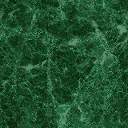 